Положение о соревнованииМежмуниципальные соревнования Открытое первенство г.Сясьстрой «Золотые пески Сясьстроя 2016»20 - 22.05 2016г.Цели и задачипопуляризация и развитие парусного спорта  в Ленинградской области;повышение спортивного мастерства занимающихся парусным спортом;пропаганда здорового образа жизни среди учащихся;улучшение физкультурно–спортивной работы с учащимися во внеучебное время, в том числе, по месту жительства;отвлечение учащихся от негативных явлений современной жизни;патриотическое воспитание учащихся;выявление талантливых юных спортсменов.Правила1.1. Соревнования  проводятся  по  правилам:       -  ППГ  2013-2016 г.;       -  Правилам  ППС  действующая редакция;       -  Действующими  правилами  классов «Оптимист», «Кадет», «Зум-8» , «Луч-мини»,  «Луч-радиал»  и  «Луч» , «Лазер», «Лазер 4.7», «Ракета 270»;        - местными правилами плавания, а также настоящим Положением и Гоночной     инструкцией1.2. В случае противоречия между Положением и Гоночной инструкцией – текст Гоночной инструкции имеет преимущество.РекламаСоревнования  относятся к категории «С» по кодексу по рекламе (п.20 регламента ИСАФ).Заявки и допускРегата открыта для яхт классов «Оптимист», «Олимп», «Кадет», «Зум-8», «Ракета 270», «Луч-мини», «Луч-радиал», «Лазер 4.7»К соревнованиям допускаются юноши и девушки согласно Положению о Всероссийских соревнованиях по парусному спорту на 2016 год в классах:- «Оптимист» (юноши, девушки) группа 1: 2001-2007 гг. рождения.- «Оптимист» (юноши и девушки) группа 2 : 2005-2007 гг. рождения.- «Олимп» (юноши, девушки) : 2001-2007 гг. рождения.- «Кадет» (юноши, девушки) : 1999-2007 гг. рождения.- «Зум-8» (юноши, девушки) : 1997-2004 гг. рождения.- «Луч-мини» (юноши, девушки) :1998-2004гг. рождения.- «Лазер 4.7» (юноши, девушки) : 1999-2004 гг. рождения.- «Луч-радиал» (юноши, девушки) : без ограничения в возрасте.Заявляющиеся яхты могут быть допущены к участию в соревновании после заполнения прилагаемой формы и присылки ее по адресу red_f0x@bk.ru не позднее 15 мая 2016 года.Яхты, заявившиеся после указанного срока, могут быть допущены к соревнованию на следующих условиях:Стартовый взнос в размере 100 рублей с экипажа.ВзносыСтартовый взнос взимается с участников, приславших предварительную заявку после 15 мая 2016 года.Календарь соревнованияРегистрация: 20.05.2016 с 17.00 до 22.00Расписание гонок: 21.05 в 11.00    открытие соревнований                                                             12.30   старт первой гонки                                                 22.05   10.00   старт первой гонки                                                 22.05   18.30   награждение      5.3. Сигнал «Предупреждение» для последней гонки 22.05 будет дан не позднее  15.30 часов. ОбмерКаждая яхта должна представить действительное мерительное свидетельство.Гоночная инструкцияГоночная инструкция будет доступна, начиная с 9.00 часов 21.05 на доске объявлений.Место проведения соревнованийПриложение “A” показывает расположение гавани – места базирования регаты. Дистанции      Схема в Приложении 1, показывающая дистанцию гонок, будет доступна с   9.00 часов 21.05 на доске объявлений. Система зачетаБудет применяться Линейная система подсчета очков из Приложения А.Должно быть проведено не менее 3 гонок, чтобы соревнование в классе считалось состоявшимся.При проведении от 3 до 8 гонок, очки яхты в серии будут равны сумме очков набранных ей в гонках, без одного худшего результата.При проведении 9 и более гонок, очки яхты будут равны сумме очков набранных ей в гонках, без двух худших результатов.Всего планируется проведение 12 гонок.На соревновании в классах с совместным стартом для юношей и девушек, определяется отдельно зачет среди юношей и девушек, в соответствии с очками, полученными в абсолютном зачете.Соревнования лично-командные, в командный зачет в состав команды входят :- класс «Оптимист» - 1 чел.- класс «Кадет» - 1 экипаж.- класс «Зум-8» - 1 чел.- класс «Луч-мини» - 1 чел.- класс «Луч-радиал» - 1 чел.Победитель в командном зачете определяется по сумме очков за  пять лучших мест, набранных командой по окончательным результатам соревнований в личном зачете.При отсутствии участников в каком-либо классе очки команде начисляются как за последнее место в абсолютном зачете  плюс одно очко. Места размещения яхтЯхты должны находиться на отведенных им местах на территории стоянки. Радиосвязь      Во время гонки за исключением неотложных случаев яхта не должна вести радиопередачи или принимать во время гонки радиосигналы, недоступные всем яхтам. Это относится и к мобильным телефонам. Призы      Победители и призеры будут награждены медалями, грамотами и памятными призами.Отказ от ответственностиСпортсмены принимают участие в соревновании полностью на свой страх и риск. См. правило 4 «Решение участвовать в гонке». Проводящая организация не принимает на себя ответственность за материальный ущерб или случаи травм либо смерти, произошедшие в связи с соревнованием или до него, или после него.СтраховкаКаждый спортсмен, участвующий в соревновании, должен иметь действительный полис страхования жизни на сумму не менее 100000 рублей. Дополнительная информацияПеречень  необходимых  документов  для  допуска  к соревнованиям:страховой  полис  на  100000  рублей;права  на  управление  яхтой  (не менее чем юный  рулевой);акт  технического  осмотра  спортивного  судна  на  годность  к  плаванию;заявка  на  участие  с  визой  врача.Все расходы, связанные с проездом участников к месту проведения соревнования и обратно, а также с транспортировкой швертботов к месту проведения соревнования и обратно, расходы на питание и проживание несут участники или командирующие  организации.Расходы, связанные с организацией и проведением соревнований, оплата работы судейской коллегии, награждению победителей и призеров, несут проводящие организации.За дальнейшей информацией обращайтесь к Главному судье соревнований Романову Кириллу Анатольевичу e-mail: red_f0x@bk.ru , тел: 8(951)660-18-1218.     Вызов  на  соревнование.                                                    Настоящее  положение  является  официальным  вызовом  на  соревнование.Форма предварительной заявки на участиеПриложение “A”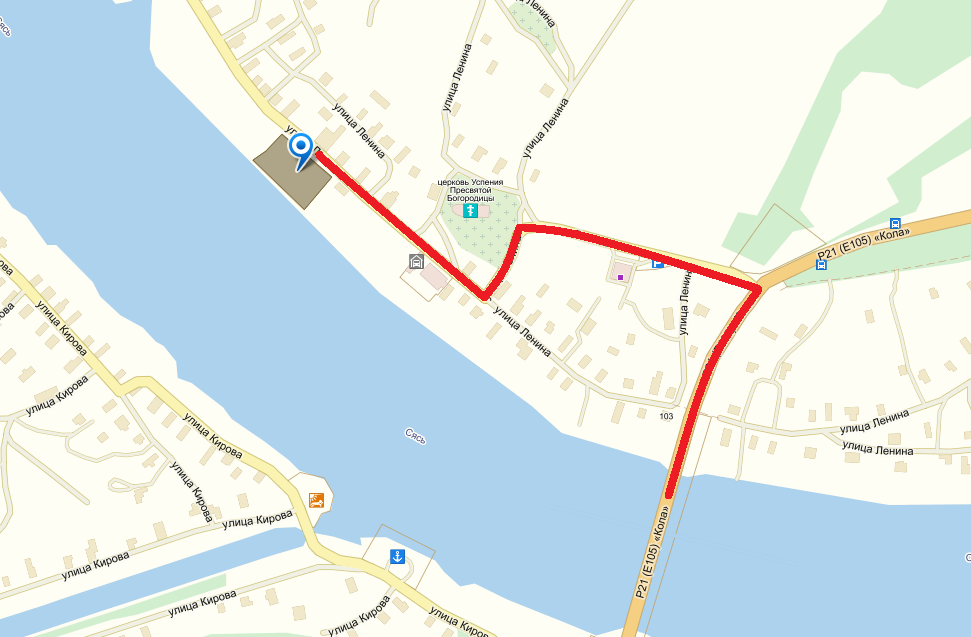 «УТВЕРЖДАЮ»                                                                                   Глава администрации   МО «Сясьстройское городское поселение»                                                                           Белицкий А.М.__________________ «____»____________________2016 г.                                                                      Предварительная заявка на участие в соревновании1 этап Кубка Ленинградской области «Открытое первенство г.Сясьстрой»От                                              (название организации)                                               .Город                                                                                                                               .Тренер                                                                                                                              .Предварительная заявка на участие в соревновании1 этап Кубка Ленинградской области «Открытое первенство г.Сясьстрой»От                                              (название организации)                                               .Город                                                                                                                               .Тренер                                                                                                                              .Предварительная заявка на участие в соревновании1 этап Кубка Ленинградской области «Открытое первенство г.Сясьстрой»От                                              (название организации)                                               .Город                                                                                                                               .Тренер                                                                                                                              .Предварительная заявка на участие в соревновании1 этап Кубка Ленинградской области «Открытое первенство г.Сясьстрой»От                                              (название организации)                                               .Город                                                                                                                               .Тренер                                                                                                                              .Предварительная заявка на участие в соревновании1 этап Кубка Ленинградской области «Открытое первенство г.Сясьстрой»От                                              (название организации)                                               .Город                                                                                                                               .Тренер                                                                                                                              .Предварительная заявка на участие в соревновании1 этап Кубка Ленинградской области «Открытое первенство г.Сясьстрой»От                                              (название организации)                                               .Город                                                                                                                               .Тренер                                                                                                                              .№ФИОДата рожденияКласс№ на парусеРазряд1.…